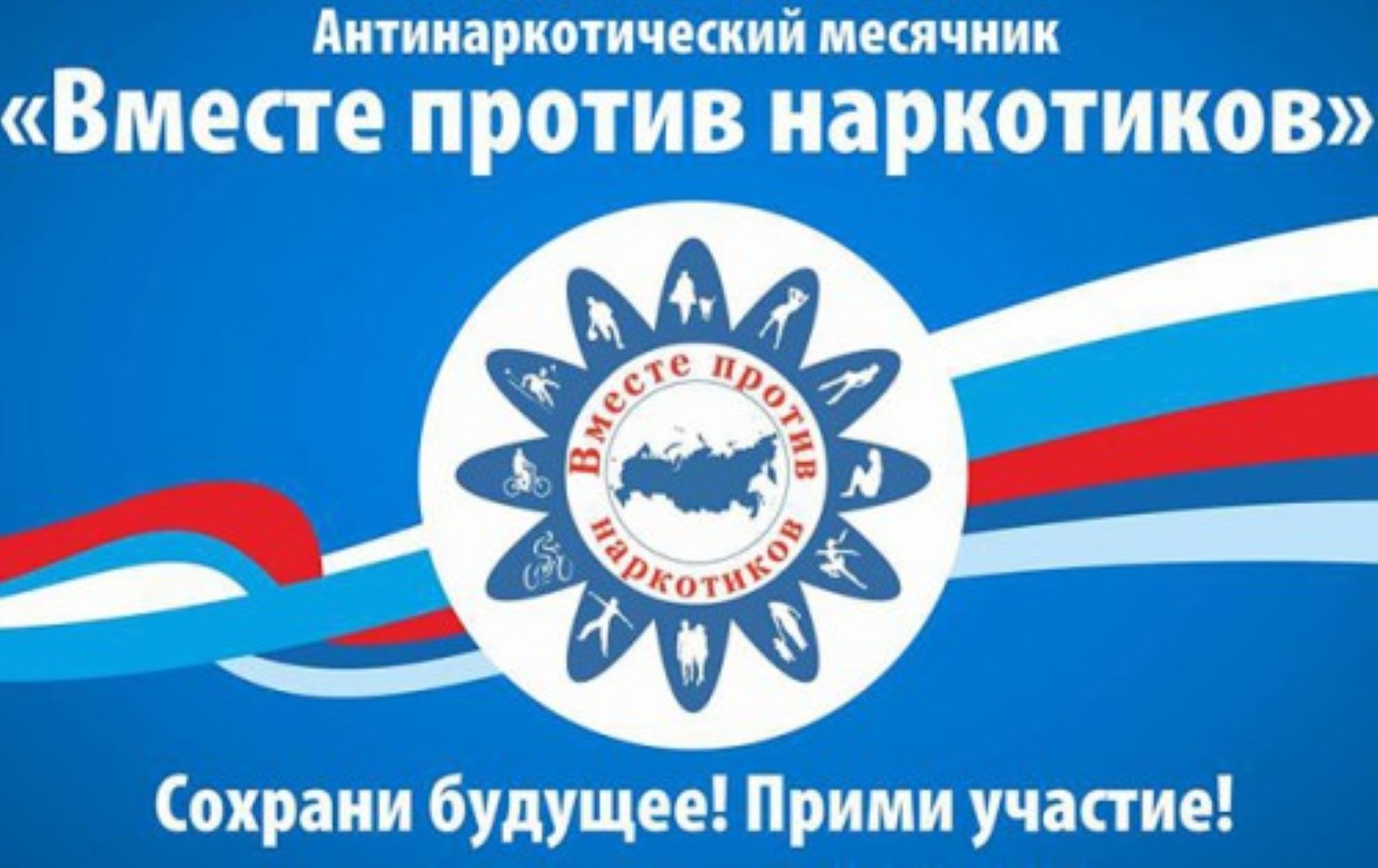 Наркомания – что это такое?Одной из наиболее острых проблем, вызывающих большую тревогу как в России, так и во всем мире является распространение наркомании. Это явление представляет собой непосредственную угрозу здоровью не только отдельной личности, но и нации в целом.Проблема наркомании сегодня может коснуться каждого из нас. Все чаще мы говорим о ней, читаем в прессе, слышим о трагедиях, произошедших в семьях, школах различных городов России вследствие употребления наркотиков. Нарастающая напряженность, стрессовые ситуации, неопределенность, нестабильность вызывают у молодого поколения асоциальные формы поведения – злоупотребление наркотическими веществами. Что такое наркотики?Наркотики – это химические вещества растительного или синтетического происхождения, способные вызывать изменение психического состояния, систематическое применение которых приводит к зависимости.Что такое наркомания?Наркомания – заболевание, обусловленное зависимостью от наркотического средства или психотропного вещества.В результате употребления наркотиков формируется психическая и физическая зависимость. Скорость формирования зависимости и ее тяжесть могут быть разными: влияет возраст, частота употребления, особенности организма.         Состояние психической зависимости проявляется в том, что человек с помощью наркотика желает добиться внутреннего равновесия и стремится вновь и вновь испытать действие наркотика. Наркотик, его действие, постепенно замещает собой все обычные для человека положительные эмоции.Частичная возможность контролировать прием наркотика создает у потребителя иллюзию того, что наркотик еще не влияет на его жизнь, он свободен в своих решениях и сможет прекратить употребление в любой момент.К тяжелым последствиям можно отнести психозы, развивающиеся в результате длительной интоксикации. По своему течению психозы напоминают шизофрению, плохо поддаются лечению, имеют склонность к затяжному течению.Опыты на животных показали, что даже при недолговременном употреблении наркотики убивают клетки головного мозга, вырабатывающие серотонин – вещество, с помощью которого мозг контролирует перепады настроения.          Физическая зависимость – проявляется в том, что организм не может нормально функционировать без наркотика и в его отсутствие развивается синдром отмены (абстинентный синдром). Он характеризуется физическими и психологическими нарушениями, связанными с тем, что наркотик стал частью обменных процессов организма.        Действие наркотика связано с тем, что его молекула очень похожа на эндорфины – вещества, естественно вырабатываемые нашим мозгом. Эндорфины не случайно называют «гормонами радости», т.к. они играют важную роль в формировании хорошего настроения, чувства благополучия, спокойствия и уверенности. Особенно много их вырабатывается в моменты душевного подъема, любви, успеха.Кроме того, эндорфины отвечают за уровень болевой чувствительности, влияют на темп дыхания, сердцебиения, тонус сосудов, величину зрачка, активность кашлевого центра, работу желез и перистальтику кишечника.При регулярном поступлении наркотика выработка  собственных эндорфинов значительно снижается. У каждого человека в организме есть рецепторы. Это особые участки нервной системы, которые реагируют на эндорфины, а значит, и на наркотики. Реакция на первый прием может быть различной – от острого желания повторить прием до отравления и крайне негативных ощущений. Включаясь в обменные процессы, наркотики приводят к быстрому (иногда после одного - двух) приемов возникновению сильнейшей психической и физической зависимости.